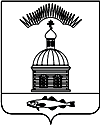 АДМИНИСТРАЦИЯ МУНИЦИПАЛЬНОГО ОБРАЗОВАНИЯГОРОДСКОЕ  ПОСЕЛЕНИЕ ПЕЧЕНГА ПЕЧЕНГСКОГО РАЙОНА МУРМАНСКОЙ ОБЛАСТИПОСТАНОВЛЕНИЕ(ПРОЕКТ) от                                                                                                                               №                                              п. ПеченгаВ соответствии с постановлением администрации муниципального образования г.п. Печенга от 03.10.2011 года № 86 «Об утверждении положения     о      порядке  закрепления   за   муниципальными   учреждениями   и    муниципальными    казенными  предприятиями  муниципального образования  городское поселение   Печенга Печенгского района  Мурманской области имущества на праве    оперативного управления, в целях эффективного управления муниципальным имуществом городского поселения Печенга, администрация муниципального образования городское поселение Печенга,ПОСТАНОВЛЯЕТ:   Передать с 01.02.2017 года в оперативное управление Муниципальному казенному предприятию «Жилищное хозяйство» муниципального образования городское поселение Печенга движимое муниципальное имущество общей балансовой стоимостью 172 000 (сто семьдесят две тысячи) рублей 00 копеек согласно приложению к настоящему постановлению. Отделу  муниципального имущества администрации муниципального образования городское поселение Печенга  внести соответствующие изменения в реестр движимого муниципального имущества муниципального образования городское поселение Печенга.Главному бухгалтеру Муниципального казенного учреждения «Многофункциональный центр муниципального образования городское поселение Печенга» оформить акты приема – передачи движимого имущества, согласно приложению к настоящему постановлению.Настоящее постановление вступает в силу с момента подписания.Настоящее постановление опубликовать  в соответствии с Порядком опубликования (обнародования) муниципальных правовых актов органов местного самоуправления городского поселения Печенга.Контроль за исполнением настоящего постановления возложить на заместителя начальника отдела муниципального имущества Святенко Ю.С.Глава администрациимуниципального образованиягородское поселение Печенга                                                                  Н.Г. ЖдановаПриложение к Постановлению администрации МО г.п. Печенга№     от «    »                  2017 г.№ п/пИнвентарный номерНаименование Балансовая стоимостькол-во1   - Уголь ДР (0-300)172 000,001ИТОГО:ИТОГО:ИТОГО:172 000,001